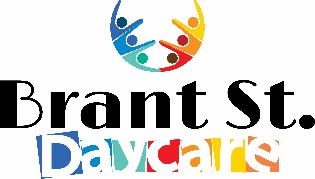 Waiting ListDate: Child’s full name: Child’s Date of Birth: Parent/Guardian’s full name: Contact Number: Email: School that child is enrolled: Services needed:  Morning Care	 Afternoon Care	 Hot LunchLocation:  Downtown Alternative School		 Alpha Alternative SchoolHow did you hear about Brant Street Daycare? 